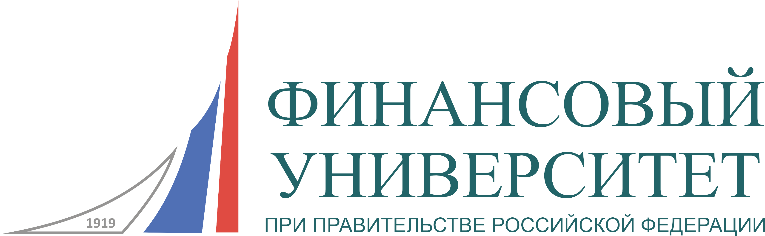 Финансовый университет при Правительстве Российской Федерации(Барнаульский филиал)Алтайский государственный аграрный университетИНФОРМАЦИОННОЕ ПИСЬМОУважаемые коллеги!Барнаульский филиал Финансового университета при Правительстве РФ приглашает Вас 23 декабря 2016 г. принять участие в работе IV Межвузовской олимпиады по корпоративным финансам«Оценка финансового состояния организации, совершенствование управления финансами»Открытие олимпиады в 11.00 часов, аудитория 504.Регламент работы олимпиады:10.30-11.00 – регистрация участников, (аудитория 504);11.00 – 12.00 – I тур олимпиады: письменное конкурсное задание (кейс «В»);12.00-13.00- II тур олимпиады: презентация домашнего задания по выполнению кейса «А»;13.00-14.00 - III тур олимпиады: блиц - турнир команд;14.00-14.30 - подведение итогов, награждение победителей.К участию в олимпиаде приглашаются студенты экономических профилей, проходящих обучение по программам подготовки бакалавров, высших учебных заведений Алтайского края.Для участия в олимпиаде командам необходимо до 12 декабря 2016 г. подать заявку на участие (приложение 1).  Заявки принимаются кафедрой «Финансы и кредит» по e-mail  EYUIvanova@fa.ru  Место проведения: г. Барнаул, просп. Ленина 54, Барнаульский филиал Финуниверситета, ауд. 504.Оргкомитет  олимпиады:Пирогова Татьяна Викторовна, к.э.н., доцент, заведующий кафедрой «Финансы и кредит», Барнаульский филиал Финуниверситета;Мочалова Людмила Алексеевна, д.э.н., профессор кафедры «Финансы и кредит», Барнаульский филиал Финуниверситета;Панасюк Яна Михайловна, старший преподаватель кафедры «Финансы и кредит», Барнаульский филиал Финуниверситета;Глотова Наталья Ивановна, к.э.н., доцент, Алтайский государственный аграрный университет.Контактное лицо:Иванова Елена Юрьевна. Барнаул, пр. Ленина, 54, каб. 506тел.(3852) 36-83-92   e-mail:  EYUIvanova@fa.ru  Порядок подготовки и проведения олимпиадыТематическое направление олимпиады в 2016 году - «Оценка финансового состояния организации, совершенствование управления финансами»Для проведения олимпиады формируется конкурсная комиссия из числа преподавателей участвующих вузов и представителей бизнес-сообщества.Команды, подавшие заявку, за неделю до олимпиады получают кейс «А» для выполнения домашнего задания. По результатам выполнения домашнего задания команды готовят доклад и презентацию на 5-10 минут. Тур I. Командам выдается кейс «В» для решения конкурсного задания по теме олимпиады. На решение отводится 60 минут. За отведенное время команда должна выполнить экспресс-анализ финансового состояния и предложить рекомендации по совершенствованию управления финансами анализируемой организации. Цель – правильно перераспределив имеющиеся ресурсы и отведенное время, команды должны выполнить максимально развернутый экспресс-анализ финансового состояния организации по данным, представленным в кейсе «В», предложить мероприятия по совершенствованию управления финансами анализируемой организации. По окончании отведенного времени, оформленные расчеты и полученные результаты команды сдают конкурсной комиссии.   Тур II. Команды поочередно вызываются для выступления с докладами и презентациями по результатам домашнего задания  (решение задачи по кейсу «А»). По окончании каждого доклада участники-зрители и члены комиссии задают выступающей команде уточняющие вопросы. По окончании ответов предоставляется время для дискуссии, в ходе которой участники-зрители выступают с оценкой ответов, высказывают собственные суждения по результатам доклада. Цель – команды должны показать умение выполнять  развернутый финансовый анализ организации по данным, предложенным в кейсе «А», выполнить диагностику и дать оценку финансового состояния организации,  предложить мероприятия по совершенствованию управления финансами организации и аргументировать их, продемонстрировать знание материала, общую эрудицию, навыки публичного выступления. Оцениваются знания по теме олимпиады, профессионализм анализа и предложенных рекомендаций, качество презентации, умение выступать с докладом, правильность и полнота ответов. Оценивается качество вопросов и участие в дискуссии участников-зрителей.Тур III. В ходе блиц-турнира команды поочередно вызываются на сцену (по итогам жеребьевки). Ведущий зачитывает вопросы. Команда после небольшой подготовки (до 1 минуты) отвечает. Комиссия оценивает правильность ответов и общую эрудицию участников.Приложение 1Заявка на участие в олимпиаде по корпоративным финансамНаименование ВУЗаФ.И.О., степень, звание, должность  научного руководителя от ВУЗа Ф.И.О. (полностью) капитана командыМобильный телефон капитана командыE-mailСведение о каждом участнике команды (Ф.И.О., курс, направление и профиль подготовки)1.Сведение о каждом участнике команды (Ф.И.О., курс, направление и профиль подготовки)2.Сведение о каждом участнике команды (Ф.И.О., курс, направление и профиль подготовки)3.Сведение о каждом участнике команды (Ф.И.О., курс, направление и профиль подготовки)4.Сведение о каждом участнике команды (Ф.И.О., курс, направление и профиль подготовки)5.